झिमरुक गाउँपालिकावडा नं. ........ को कार्यालय 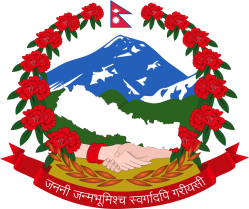 ...................(कार्यालय रहेको स्थान) ..............(जिल्ला)................... प्रदेश, नेपालविषय: धारा, विद्युत जडान सिफारिस  । (३४)श्री ........................................ । .................. गाउँ/नगरपालिका वडा नं. ................. बस्ने श्री .......................को नाममा दर्ता श्रेस्ता कायम रहेको कि0नं. ...................को जग्गामा रहेको घरमा खानेपानी/धाराको लाईन/विद्युत जडान गरिदिनु हुन स्थानीय सरकार सञ्चालन ऐन, २०७४  को दफा १२(२) ङ (३४) बमोजिम प्रमाणित गरिन्छ । हस्ताक्षर...........................									(वडा अध्यक्ष)नोट: धारा/विद्युत जडानको लागि सिफारिस गर्दा घर निर्माणका लागि नक्सा दर्ता सहित पठाउनुपर्नेछ । 